OPIS PRZEDMIOTU ZAMÓWIENIA:pierwsze wyposażenie budynku SOP – kosze biurowe i kosze do segregacji Zamawiający nie dopuszcza możliwość składania ofert częściowych.1. Metalowy pojemnik do segregacji odpadów 4 - komorowy – sztuk 4- metalowy pojemnik 4-komorowy do segregowania odpadów z 4 ramkami na worek, - konstrukcja pojemnika oparta jest na profilach zamkniętych, stopki poziomujące,- drzwi zamykane są zamkiem,- samozamykające pokrywy otworów wrzutowych z uszczelkami,- dwuelementowa rama, do zawieszania worków montowana jest na teleskopowych prowadnicach z pełnym wysuwem. Prowadnice z pełnym wysuwem zapewniające łatwą wymianę worka (worek o pojemności 120 L. Waga: 51 kg.) - wymiary: szerokość 142cm, głębokość 35cm,wysokość 107cm,- gwarancja: 3 lata- naklejki na pojemniki – piktogramy z napisami,- wykonane z blachy ocynkowanej, malowana proszkowo, kolory szary np. RAL 7035,- kolorystyka:1, klapa i drzwiczki, kolor żółty np. RAL 10032. klapa i drzwiczki, kolor zielony np. RAL 50053. klapa i drzwiczki, kolor zielony np. RAL 60294. klapa i drzwiczki, kolor grafit np. RAL 7024Zdjęcia poglądowe: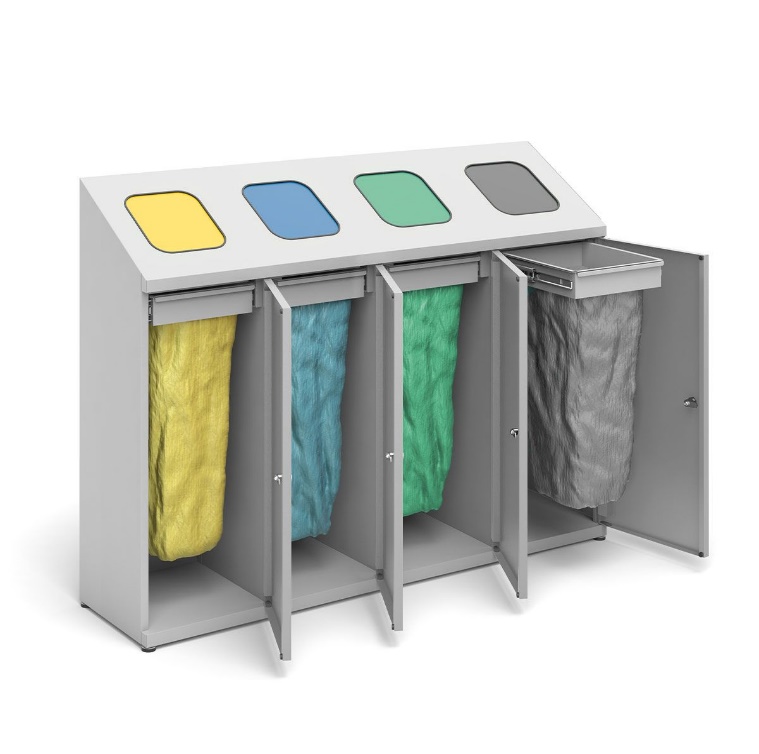 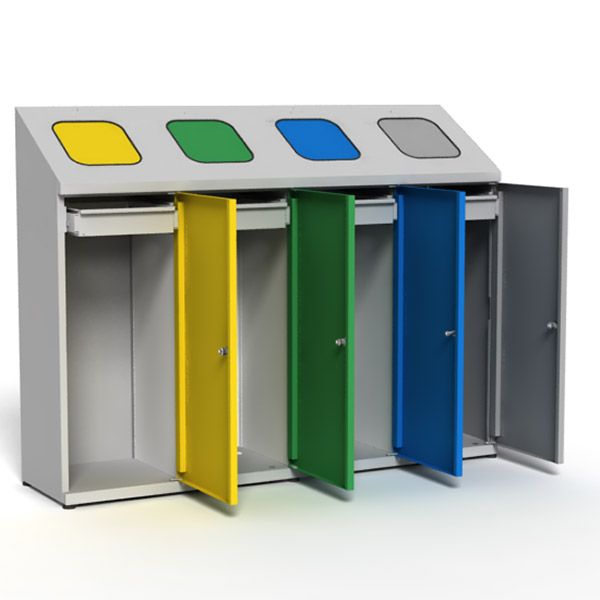 2. Kosz na odpady 40l – sztuk 46Kosz na śmieci o pojemności 40 l.- metaliczna obudowa nie odbijająca odciski palców.-  otwierany za pomocą pedała, - obejma pod pokrywą ułatwiająca umieszczenie wewnątrz worka na odpady,- kosz ustawiony na stabilnej stopce,- wymiar: długość 35,3 cm, szerokość 29,5 cm, wysokość 67,6 cm,Zdjęcie poglądowe: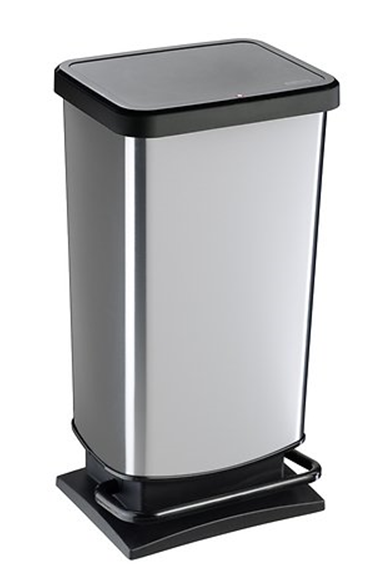 3. Kosz na odpady 25l – sztuk 10Kosz na śmieci o pojemności 25 l.- materiał – tworzywo sztuczne (plastik), kolor czarny, z elementem srebrnym. - kosz z pokrywą z dwoma możliwościami otwarcia: możliwość otwarcia całkowicie opierając na zawiasach, lub jako "huśtawka",- wymiar:  długość 33,3 cm, szerokość 25,2 cm, wysokość 47,6 cm, pojemność 25l Zdjęcie poglądowe: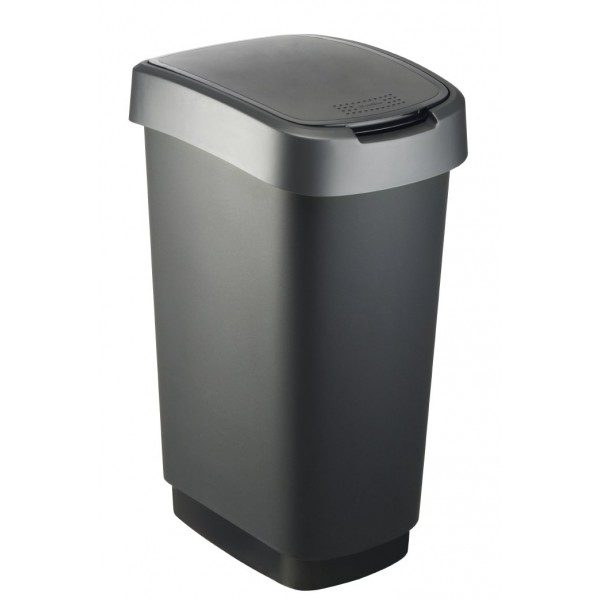 4. Kosz na odpady 25l – sztuk 40Kosz na odpady o pojemności 25l- materiał – tworzywo sztuczne (plastik), kolor szary jasny z grafitem,- kosz z pokrywą zdejmowalną, otwieranie uchylne,- wymiary: wysokość 45cm, głębokość 34cm, szerokość 26cm,Zdjęcie poglądowe: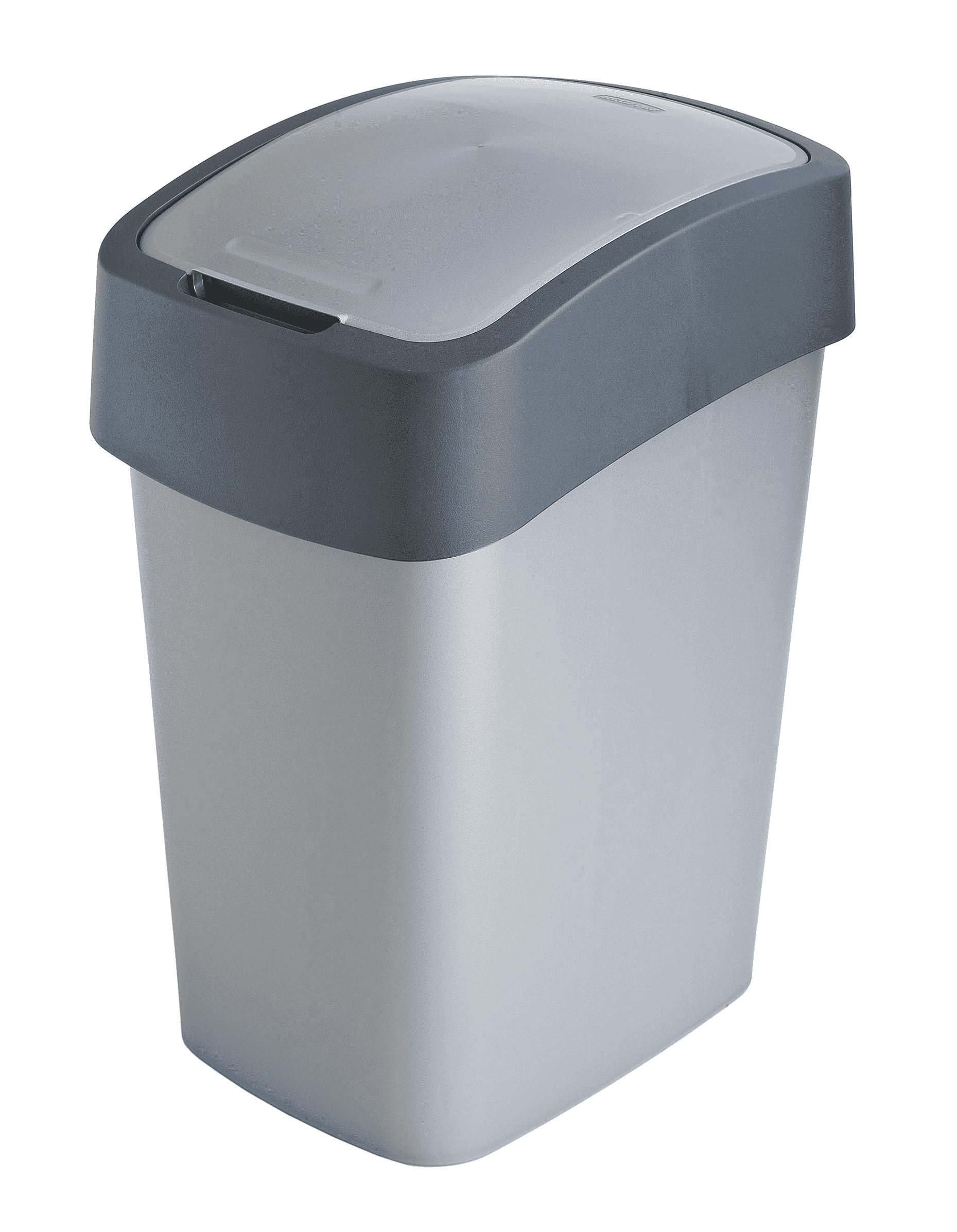 Pojemnik na odpady – 2 sztuki Zastosowanie: pojemnik na zużyte czyściwoPojemność od 37 do 40 lKolor: (1 x biały i 1 x szary)Wykonany z trwałego, odpornego tworzywa (PE). Wyposażony w uchwyty do przenoszenia oraz pokrywkę Zdjęcie poglądowe: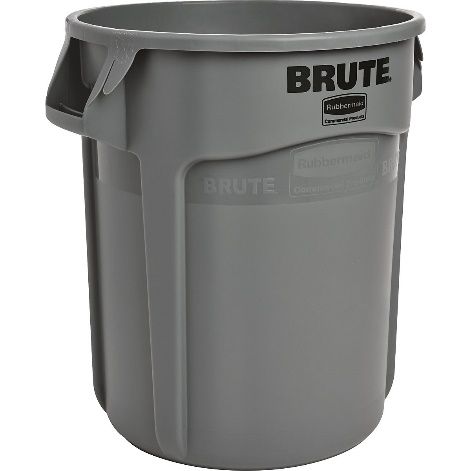 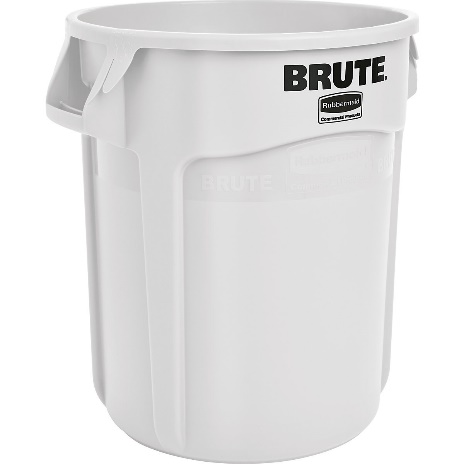 